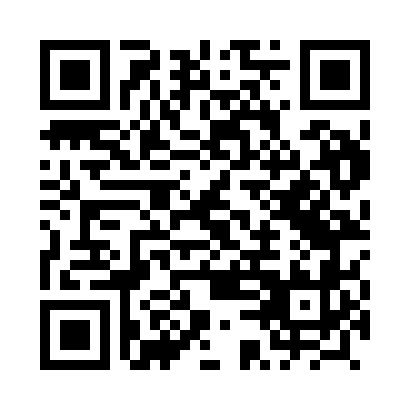 Prayer times for Sosnowe, PolandMon 1 Apr 2024 - Tue 30 Apr 2024High Latitude Method: Angle Based RulePrayer Calculation Method: Muslim World LeagueAsar Calculation Method: HanafiPrayer times provided by https://www.salahtimes.comDateDayFajrSunriseDhuhrAsrMaghribIsha1Mon4:056:0612:365:037:079:002Tue4:026:0412:365:047:099:033Wed3:596:0212:355:057:109:054Thu3:575:5912:355:077:129:075Fri3:545:5712:355:087:149:096Sat3:515:5512:355:097:159:127Sun3:485:5212:345:107:179:148Mon3:455:5012:345:117:199:179Tue3:415:4812:345:137:219:1910Wed3:385:4612:335:147:229:2211Thu3:355:4312:335:157:249:2412Fri3:325:4112:335:167:269:2713Sat3:295:3912:335:177:279:2914Sun3:265:3712:325:197:299:3215Mon3:235:3412:325:207:319:3416Tue3:195:3212:325:217:339:3717Wed3:165:3012:325:227:349:4018Thu3:135:2812:325:237:369:4219Fri3:095:2612:315:247:389:4520Sat3:065:2412:315:257:409:4821Sun3:035:2212:315:267:419:5122Mon2:595:1912:315:287:439:5423Tue2:565:1712:315:297:459:5624Wed2:525:1512:305:307:469:5925Thu2:495:1312:305:317:4810:0226Fri2:455:1112:305:327:5010:0527Sat2:425:0912:305:337:5110:0928Sun2:385:0712:305:347:5310:1229Mon2:345:0512:305:357:5510:1530Tue2:305:0312:295:367:5710:18